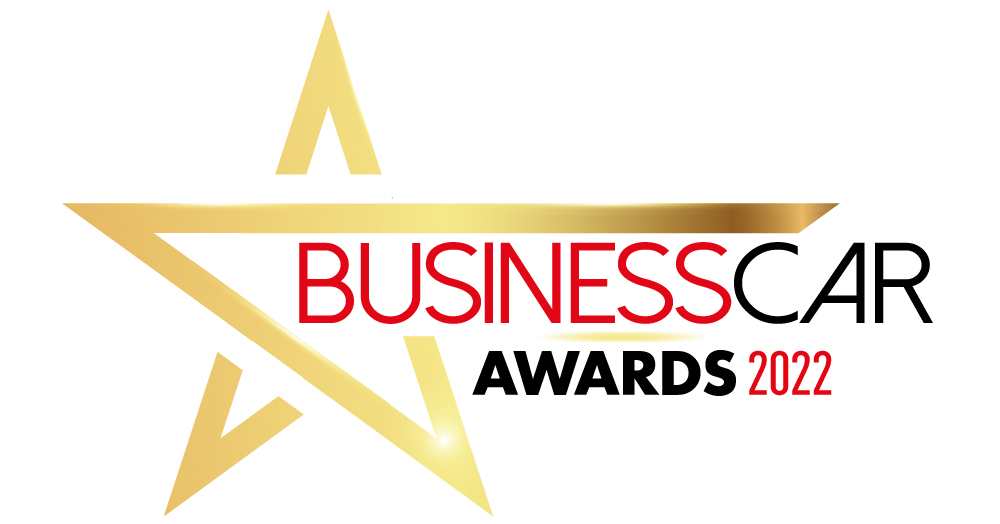 Best Remarketing Name: Email: Company name: Job title: Telephone: Company entering award: Award accepter and job title: What strategies have you put in place to promote ‘remarketing’ in your company?How has this changed how you work, what evidence can you provide to support? In summary, tell us why you think you should win this award.